Класификация на информацията:Ниво 0, TLP-WHITE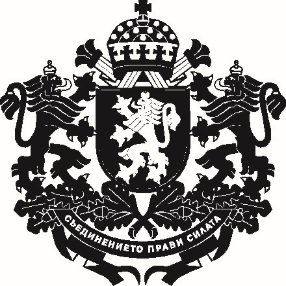 Република БългарияЗаместник-министър на земеделието…………………………………………………………………… г.ДОКЛАДот Георги Събев – заместник-министър на земеделието Относно: Проект на Наредба за изменение на Наредба № 4 от 2018 г. за условията и реда за изплащане, намаляване или отказ за изплащане, или за оттегляне на изплатената финансова помощ за мерките и подмерките по чл. 9б, т. 2 от Закона за подпомагане на земеделските производителиУВАЖАЕМИ ГОСПОДИН МИНИСТЪР,На основание чл. 9а, т. 3 от Закона за подпомагане на земеделските производители, внасям за одобряване проект на Наредба за изменение на Наредба № 4 от 2018 г. за условията и реда за изплащане, намаляване или отказ за изплащане, или за оттегляне на изплатената финансова помощ за мерките и подмерките по чл. 9б, т. 2 от Закона за подпомагане на земеделските производители (Наредба № 4 от 2018 г.).Причини, които налагат приемането на актаВ процеса на прилагане на наредбата е установена необходимост от изменение на разпоредби, свързани със спиране на административното производство и изменение в Приложение № 2 към чл. 7, ал. 1 от Наредба № 4 от 2018 г. „Документи за авансово плащане“. Държавен фонд „Земеделие” е извършил проверка на основанията за най-продължителните забавяния на обработката на постъпили заявления за подпомагане, искания за плащане и искания за одобрение на изменения, в резултат на която е констатирано, че множеството дългосрочни забавяния се дължат на налична информация за образувани и дългогодишно неприключили досъдебни производства, свързани с бенефициента и/или конкретното заявление/заявка. От друга страна, направеният анализ на данните показва единични случаи на образувани съдебни производства и внесени обвинителни актове по досъдебните такива.Съгласно чл. 11, ал. 2, т. 3 и чл. 18, ал. 4, т. 3 от Наредба № 4 от 2018 г., когато при разглеждане на искане за плащане възникне съмнение за измама и бъде сезирана прокуратурата от Държавен фонд „Земеделие” или е образувано досъдебно производство, от чийто изход зависи произнасянето по искането за плащане, със заповед на изпълнителния директор се спира обработката за периода до постановяване на влязъл в сила акт на компетентния орган.Съдебната практика до този момент сочи, че в производствата по оспорване на заповеди за спиране на административното производство, поради депозиран сигнал от страна на Фонда или образувано досъдебно производство, първоинстанционните съдилища приемат, че не са налице предпоставките по чл. 54, ал. 1, т. 3 от Административнопроцесуалния кодекс, съответно разпоредбите в подзаконовите нормативни актове, регламентиращи отношенията по съответната мярка или подмярка. Издадените от Държавен фонд „Земеделие“ заповеди за спиране преди да е завършило разследването по дадено досъдебно производство не издържат съдебен контрол за законосъобразност, често се налага повторно спиране, което се прогласява като нищожно, съответно възникват и предпоставки за вреди по реда на Закона за отговорността на държавата и общините за вреди. В резултат, Държавен фонд „Земеделие“ следва да вземе решение по същество по съответната преписка, преди да се е достигнало до реалната преценка на компетентния орган за това има ли извършено престъпление, извършено ли е то виновно и от кого, и каква е връзката му с конкретното административно производство.В тази връзка се предлага промяна на условията, при които Държавен фонд „Земеделие“ да спира обработката на конкретно искане за плащане. Този момент съвпада с преценката на прокурора след завършване на разследването по дадено досъдебно производство, когато всички възможни доказателства и доказателствени средства са събрани, конкретно лице има вече качеството на обвиняем и то за престъпление, пряко свързано с висящото пред Фонда административно производство.Изменението на т. 7 от Приложение № 2 към чл. 7, ал. 1 „Документи за авансово плащане“ е направеното по предложение от министъра на финансите с писмо вх. № 0407 – 92 от 20 март 2023 г. Необходимо е изменението да се направи в спешен порядък, поради противоречие на т. 7 от Приложение № 2 към чл. 7, ал. 1 от Наредба № 4 от 2018 г. с указанията на министъра на финансите и управителя на БНБ относно режима на сметки 7443 (сметките на общините за средствата от Европейския съюз, администрирани от Националния фонд и Държавен фонд „Земеделие“) ДДС № 08/2008 г. Също така, възниква и въпросът доколко тези изисквания спрямо банката попадат в обхвата на безплатното банково обслужване на сметки и плащания на бюджетните организации съгласно чл. 151, ал. 3 от Закона за публичните финанси.Поради изложените в писмото на министъра на финансите мотиви, считаме, че изменението ще доведе до своевременното решаване на казуси, свързани с прилагането на разпоредбата за някои общини, които са в процес на изпълнение на важни за тях проекти.ЦелиС проекта на наредба се цели да се оптимизира процедурата, свързана с проверка на исканията за плащане и да се отговори на предизвикателствата, възникнали в процеса на прилагането на Програмата за развитие на селските райони за периода 2014 – 2020 г.Финансови и други средства, необходими за прилагането на новата уредбаПроектът не предвижда разходването на допълнителни средства от бюджета на Министерството на земеделието. Финансовите средства за плащания по мерките от Програмата за развитие на селските райони за периода 2014 – 2020 г. са предвидени в сметката за средствата от Европейския съюз на Държавен фонд „Земеделие“ – Разплащателна агенция. Не се предвижда разходването на допълнителни средства от бюджета на Министерството на земеделието и на Държавен фонд „Земеделие“ – Разплащателна агенция, както и допълнителна финансова тежест за кандидатите и бенефициентите на подпомагане.Очаквани резултати от прилагането на актаПрилагане на Програмата за развитие на селските райони за периода 2014 – 2020 г., съобразно действащата нормативна уредба, точно изпълнение на одобрените проекти, и ускоряване на процеса по плащане на финансовата помощ.Анализ за съответствие с правото на Европейския съюзНаредбата не е свързана с транспониране в националното законодателство на нормативни актове на институциите на Европейския съюз, поради което не е приложена таблица на съответствието с правото на Европейския съюз.Информация за проведените обществени консултацииСъгласно чл. 26, ал. 3 и 4 от Закона за нормативните актове проектите на наредба и доклад (мотиви) са публикувани на интернет страницата на Министерството на земеделието и на Портала за обществени консултации със срок за предложения и становища 14 дни. По-краткият срок за обсъждане се обуславя от необходимостта от ускоряване срока за разглеждане на исканията за плащане по Програмата за развитие на селските райони за периода 2014-2020 г., с оглед крайния срок за изпълнение на програмата. Получените целесъобразни предложения и бележки от физически и юридически лица са отразени в текста на наредбата.Съгласно чл. 26, ал. 5 от Закона за нормативните актове справката за отразяване на постъпилите предложения и становища от проведената обществена консултация по проекта, заедно с обосновка за неприетите предложения е публикувана на интернет страницата на Министерството на земеделието и на Портала за обществени консултации. Проектът на наредба е съгласуван в съответствие с разпоредбите на Правилата за изготвяне и съгласуване на проекти на актове в системата на Министерството на земеделието, храните и горите. Направените целесъобразни бележки и предложения са отразени.УВАЖАЕМИ ГОСПОДИН МИНИСТЪР,Във връзка с гореизложеното и на основание чл. 9а, т. 3 от Закона за подпомагане на земеделските производители, предлагам да издадете приложения проект на Наредба за изменение на Наредба № 4 от 2018 г. за условията и реда за изплащане, намаляване или отказ за изплащане, или за оттегляне на изплатената финансова помощ за мерките и подмерките по чл. 9б, т. 2 от Закона за подпомагане на земеделските производители.ГЕОРГИ СЪБЕВ,Заместник-министърДОМИНИСТЪРА НА ЗЕМЕДЕЛИЕТО Г-Н ЯВОР ГЕЧЕВОДОБРИЛ,МИНИСТЪР НА ЗЕМЕДЕЛИЕТО:ЯВОР ГЕЧЕВПриложение: Наредба за изменение на Наредба № 4 от 2018 г. за условията и реда за изплащане, намаляване или отказ за изплащане, или за оттегляне на изплатената финансова помощ за мерките и подмерките по чл. 9б, т. 2 от Закона за подпомагане на земеделските производители;Справка за отразяване на постъпилите становища;Постъпили становища;Справка за отразяване на постъпилите предложения и становища от проведената обществена консултация, заедно с обосновка за неприетите предложения;Постъпили предложения и становища от проведената обществена консултация.